 Заключениена проект постановления администрации Партизанского городского округа «О внесении изменений в муниципальную программу «Образование Партизанского городского округа» на 2020 -2024 годы»  12.02.2021                                                                                                           		     №13Настоящее заключение составлено по результатам проведения экспертно-аналитического мероприятия - финансово-экономической экспертизы проекта постановления администрации Партизанского городского округа  «О внесении изменений в муниципальную программу «Образование Партизанского городского округа» на 2020 -2024 годы» (далее по тексту- Проект). Экспертиза Проекта проведена, заключение подготовлено на основании пункта 2 статьи 157 Бюджетного кодекса Российской Федерации, статьи 9 Федерального закона Российской Федерации от 07.02.2011 №6- ФЗ «Об общих принципах организации и деятельности контрольно - счетных органов субъектов Российской Федерации и  муниципальных образований», статьи 8 Положения «О контрольно – счетной палате Партизанского городского округа», принятого решением Думы Партизанского городского округа от 26.09.2014 №114, плана работы Контрольно-счетной палаты на 1 квартал 2021 года. Экспертиза проведена председателем Контрольно – счетной палаты Партизанского городского округа Зыбиным Романом Анатольевичем на основании распоряжения от 05.02.2021 №01-04/14.Проект поступил в Контрольно-счетную палату Партизанского городского округа 04.02.2021, с сопроводительным письмом от 04.02.2021 №145. Одновременно с Проектом представлены: пояснительная записка, копия листа согласования Проекта, копия заключения начальника юридического отдела. При проведении экспертизы использовались следующие нормативные правовые, правовые акты, документы и материалы:- Бюджетный Кодекс Российской Федерации;- «Порядок принятия решения о разработке, формировании и реализации муниципальных программ и оценки эффективности их реализации», утвержденный постановлением администрации Партизанского городского округа от 26.08.2013 №890-па;- Решение «О бюджете Партизанского городского округа на 2021 год и на плановый период 2022 и 2023 годов», принятое решением Думы Партизанского городского округа от 29.12.2020 №205-р;- Решение «О внесение изменений в Решение «О бюджете Партизанского городского округа на 2020 год и на плановый период 2021 и 2022 годов»», принятое решением Думы Партизанского городского округа от 29.12.2020 №200-р.Финансово-экономическая экспертиза проекта проведена с целью проверки обоснованности разработки, принятия и его соответствия требованиям действующему законодательству, нормативным правовым и правовым актам.В ходе экспертно –аналитического мероприятия –экспертизы проекта постановления администрации Партизанского городского округа установлено следующее:1. Представленный Проект постановления предусматривает: Внесение следующих изменений в общие показатели, отражающие ресурсное обеспечение мероприятий муниципальной программы «Образование Партизанского городского округа» на 2020 -2024 годы», утвержденной постановлением администрации Партизанского городского округа от 29.08.2019 №1669-па (далее по тексту – Программа):- увеличение общего объема финансирования ранее предусмотренных программных мероприятий Программы с 3 525 132 779, 00 рублей до 3 631 809 343,44 рублей при:- уменьшении общего объема финансирования Программы в 2020 году с 708 705 111, 00 рублей до 673 436 143,32 рублей; - увеличении общего объема финансирования Программы в 2021 году с 663 906 619, 00 рублей до 720 155 303,88 рублей;- увеличении общего объема финансирования Программы в 2022 году с 700 523 233,00 рублей до 738 858 038,24 рублей;- увеличении общего объема финансирования Программы в 2023 году с 717 141 174,00 рублей до 764 503 221,00 рублей. Изменение общего объема финансирования Программы соотносится с предлагаемыми изменениями объемов финансирования по отдельным подпрограммам и отдельных программных мероприятий. Так по подпрограмме «Дошкольное образование» проектом предусмотрено уменьшение общего объема финансирования с 1 503 953 116,00 рублей до 1 474 879 681,86 рублей при: - уменьшении общего объема финансирования подпрограммы в 2020 году  с 303 087 490, 00 рублей до 283 674 817,16 рублей;- увеличении  общего объема финансирования подпрограммы в 2021 году с 282 611 516,00 рублей до 287 437 800,70 рублей;- уменьшении общего объема финансирования подпрограммы в 2022 году  с 295 834 996,00 рублей до 287 051 077,00 рублей;- уменьшении  общего объема финансирования подпрограммы в 2023 году с 305 721 751,00 рублей до 300 018 624,00 рублей. По подпрограмме «Общее образование» проектом предусмотрено увеличение общего объема финансирования с 1 750 270 304,00 рублей до 1 937 268 506,76 рублей при: - уменьшении общего объема финансирования подпрограммы в 2020 году  с 353 448 664, 00 рублей до 347 010 109,84 рублей;- увеличении  общего объема финансирования подпрограммы в 2021 году с 329 213 129,00 рублей до 390 931 918,68 рублей;- увеличении общего объема финансирования подпрограммы в 2022 году  с 350 916 257,00 рублей до 412 933 042,24 рублей;- увеличении  общего объема финансирования подпрограммы в 2023 году с 355 890 045,00 рублей до 425 591 227,00 рублей. По подпрограмме «Дополнительное образование» проектом предусмотрено уменьшение общего объема финансирования с 106 580 880,00 рублей до 75 627 290,30 рублей при: - уменьшении общего объема финансирования подпрограммы в 2020 году  с 18 770 503, 00 рублей до 18 507 298,30 рублей;- уменьшении общего объема финансирования подпрограммы в 2021 году с 20 678 470,00 рублей до 11 267 557,00 рублей;- уменьшении общего объема финансирования подпрограммы в 2022 году с 21 505 608,00 рублей до 11 286 259,00 рублей;- уменьшении  общего объема финансирования подпрограммы в 2023 году с 22 365 833,00 рублей до 11 305 710,00 рублей. В отношении отдельных мероприятий Программы проектом предусмотрено уменьшение общего объема финансирования с 164 328 479,00 рублей до 144 033 869,52 рублей при: - уменьшении общего объема финансирования подпрограммы в 2020 году  с 33 398 454,00 рублей до 24 243 918,02 рублей;- уменьшении общего объема финансирования подпрограммы в 2021 году с 31 403 504,00 рублей до 30 518 027,50 рублей;- уменьшении общего объема финансирования подпрограммы в 2022 году с 32 266 372,00 рублей до 27 587 660,00 рублей;- уменьшении  общего объема финансирования подпрограммы в 2023 году с 35 163 545,00 рублей до 27 587 660,00 рублей. При анализе предусмотренных Проектом изменений объемов ее финансирования, было установлено, что их показатели на 2021, 2022, 2023 годы не соответствуют показателям Решения «О бюджете Партизанского городского округа на 2021 год и на плановый период 2022 и 2023 годов», утвержденного решением Думы Партизанского городского округа от 29.12.2019 №205-р. Так же в ходе экспертно-аналитического мероприятия установлено, что к моменту его проведения показатели финансового обеспечения реализации программных мероприятий муниципальной программы на 2021 год, предусмотренные действующей ее редакцией, не соответствуют показателям сводной бюджетной росписи с учетом изменений внесенных в нее приказом финансового органа от 14.01.2021 года № 5-н.В соответствии с пунктом 4.3. «Порядка принятия решения о разработке, формировании и реализации муниципальных программ и оценки эффективности их реализации», утвержденного постановлением администрации Партизанского городского округа от 26.08.2013 №890-па, объем бюджетных ассигнований на финансовое обеспечение реализации муниципальных программ утверждается решением о бюджете городского округа по соответствующей каждой программе целевой статье расходов бюджета.Наряду с этим в соответствии с пунктом 4.5. «Порядка принятия решения о разработке, формировании и реализации муниципальных программ и оценки эффективности их реализации», утвержденного постановлением администрации Партизанского городского округа от 26.08.2013 №890-па, в ходе исполнения бюджета Партизанского городского округа показатели финансового обеспечения реализации муниципальной программы, в том числе ее подпрограмм и основных мероприятий, могут отличаться от показателей, утвержденных в составе муниципальной программы, в пределах и по основаниям, которые предусмотрены бюджетным законодательством Российской Федерации для внесения изменений в сводную бюджетную роспись бюджета Партизанского городского округа. Так же изменения, предусмотренные Проектом, по целевым статьям, группам видов расходов и суммам средств соответствуют частично изменениям, которые ранее внесены в сводною бюджетную роспись бюджета Партизанского городского округа приказом финансового управления администрации Партизанского городского округа «О внесении изменений в показатели сводно-бюджетной росписи бюджета Партизанского городского округа на 2021 год и плановый период 2021-2022 гг.» от 14.01.2021 года №5-н. Таким образом, при анализе предусмотренных Проектом изменений объемов финансирования Программы, было установлено, что, их предлагаемые показатели на 2021, 2022, 2023 годы соответствуют показателям Решения «О бюджете Партизанского городского округа на 2021 год и на плановый период 2022 и 2023 годов», утвержденного решением Думы Партизанского городского округа от 29.12.2020 №205-р и показателям сводной бюджетной росписи с учетом изменений внесенных в нее приказом финансового органа от 14.01.2021 года № 5-н в их совокупности.В связи с изложенным, предусмотренные Проектом изменения показателей ресурсного обеспечения программных мероприятий в 2021, 2022, 2023 годах, по их предлагаемому значению,  частично соответствуют показателям Решения «О бюджете Партизанского городского округа на 2021 год и на плановый период 2022 и 2023 годов», утвержденного решением Думы Партизанского городского округа от 29.12.2020 №205-р и показателям сводной бюджетной росписи с учетом изменений внесенных в нее приказом финансового органа от 14.01.2021 года № 5-н и в соответствии с пунктами 4.3., 4.5. «Порядка принятия решения о разработке, формировании и реализации муниципальных программ и оценки эффективности их реализации», утвержденного постановлением администрации Партизанского городского округа от 26.08.2013 №890-па,  могут и должны быть внесены в Программу. В ходе экспертно-аналитического мероприятия установлено, что к моменту его проведения показатели финансового обеспечения реализации программных мероприятий муниципальной программы, предусмотренные действующей ее редакцией, не соответствуют показателям решения о бюджете предыдущего финансового года, что противоречит требованиям пункта 4.3. «Порядка принятия решения о разработке, формировании и реализации муниципальных программ и оценки эффективности их реализации», утвержденного постановлением администрации Партизанского городского округа от 26.08.2013 №890-па. При анализе предусмотренных Проектом изменений объемов финансирования Программы на 2020 год, было установлено, что данные изменения соответствуют показателям Решения «О бюджете Партизанского городского округа на 2020 год и на плановый период 2021 и 2022 годов» (в редакции решения от 29.12.2020 №200-р), в связи с чем, они  могут и должны быть внесены в Программу. В соответствии с пунктом 4.3. «Порядка принятия решения о разработке, формировании и реализации муниципальных программ и оценки эффективности их реализации», утвержденного постановлением администрации Партизанского городского округа от 26.08.2013 №890-па, объем бюджетных ассигнований на финансовое обеспечение реализации муниципальных программ утверждается решением о бюджете городского округа по соответствующей каждой программе целевой статье расходов бюджета.Издание постановления, соответствующего по содержанию представленному проекту постановления, относится  к полномочиям администрации Партизанского городского округа и соответствует требованиям бюджетного законодательства.  2. При существенном изменении объемов финансирования муниципальной программы на 2020, 2021, 2022, 2023 годы, Проектом не предусматривается внесение изменений в раздел текстовой части и в приложение к Программе отражающие сведения о целевых показателях (индикаторах) реализации муниципальной программы. С учетом существенного изменения объемов финансового обеспечения мероприятий Программы на 2020, 2021, 2022, 2023 годы, сохранение ранее установленных (утвержденных) целевых показателей (индикаторов) реализации мероприятий на соответствующие годы является необоснованным. Заключение:По результатам финансово-экономической экспертизы проекта постановления администрации Партизанского городского округа «О внесении изменений в муниципальную программу «Образование Партизанского городского округа» на 2020 -2024 годы» Контрольно- счетная палата приходит к следующим выводам:При анализе предусмотренных Проектом изменений объемов ее финансирования, было установлено, что их показатели на 2021, 2022, 2023 годы не соответствуют показателям Решения «О бюджете Партизанского городского округа на 2021 год и на плановый период 2022 и 2023 годов», утвержденного решением Думы Партизанского городского округа от 29.12.2019 №205-р. Так же в ходе экспертно-аналитического мероприятия установлено, что к моменту его проведения показатели финансового обеспечения реализации программных мероприятий муниципальной программы на 2021 год, предусмотренные действующей ее редакцией, не соответствуют показателям сводной бюджетной росписи с учетом изменений внесенных в нее приказом финансового органа от 14.01.2021 года № 5-н.Предусмотренные Проектом изменения показателей ресурсного обеспечения программных мероприятий в 2021, 2022, 2023 годах, по их предлагаемому значению,  частично соответствуют показателям Решения «О бюджете Партизанского городского округа на 2021 год и на плановый период 2022 и 2023 годов», утвержденного решением Думы Партизанского городского округа от 29.12.2020 №205-р и показателям сводной бюджетной росписи с учетом изменений внесенных в нее приказом финансового органа от 14.01.2021 года № 5-н и в соответствии с пунктами 4.3., 4.5. «Порядка принятия решения о разработке, формировании и реализации муниципальных программ и оценки эффективности их реализации», утвержденного постановлением администрации Партизанского городского округа от 26.08.2013 №890-па,  могут и должны быть внесены в Программу. В ходе экспертно-аналитического мероприятия установлено, что к моменту его проведения показатели финансового обеспечения реализации программных мероприятий муниципальной программы, предусмотренные действующей ее редакцией, не соответствуют показателям решения о бюджете предыдущего финансового года, что противоречит требованиям пункта 4.3. «Порядка принятия решения о разработке, формировании и реализации муниципальных программ и оценки эффективности их реализации», утвержденного постановлением администрации Партизанского городского округа от 26.08.2013 №890-па. При анализе предусмотренных Проектом изменений объемов финансирования Программы на 2020 год, было установлено, что данные изменения соответствуют показателям Решения «О бюджете Партизанского городского округа на 2020 год и на плановый период 2021 и 2022 годов» (в редакции решения от 29.12.2020 №200-р), в связи с чем, они  могут и должны быть внесены в Программу. Издание постановления, соответствующего по содержанию представленному проекту постановления, относится  к полномочиям администрации Партизанского городского округа и соответствует требованиям бюджетного законодательства.  С учетом существенного изменения объемов финансового обеспечения мероприятий Программы на 2020, 2021, 2022, 2023 годы, сохранение ранее установленных (утвержденных) целевых показателей (индикаторов) реализации мероприятий на соответствующие годы является необоснованным. Контрольно-счетная палата Партизанского городского округа предлагает администрации Партизанского городского округа рассмотреть представленный проект постановления с учетом настоящего  заключения.Председатель Контрольно – счетной палатыПартизанского городского округа                                                                         Р.А. Зыбин 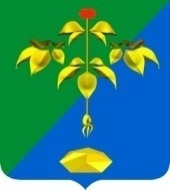 РОССИЙСКАЯ ФЕДЕРАЦИЯПРИМОРСКИЙ КРАЙКОНТРОЛЬНО-СЧЕТНАЯ ПАЛАТА ПАРТИЗАНСКОГО ГОРОДСКОГО ОКРУГА